Ո Ր Ո Շ ՈՒ Մ«28»    հունիսի  2023 թվականի N   128-Ա ՀԱՅԱՍՏԱՆԻ ՀԱՆՐԱՊԵՏՈՒԹՅԱՆ ՇԻՐԱԿԻ ՄԱՐԶԻ ԳՅՈՒՄՐԻ ՀԱՄԱՅՆՔԻ «ԿԵՆՏՐՈՆԱԿԱՆ ԳՐԱԴԱՐԱՆ»   ՀԱՄԱՅՆՔԱՅԻՆ ՈՉ ԱՌԵՎՏՐԱՅԻՆ ԿԱԶՄԱԿԵՐՊՈՒԹՅԱՆ ՀՈՎՀԱՆՆԵՍ ԹՈՒՄԱՆՅԱՆԻ ԱՆՎԱՆ ՄԱՍՆԱՃՅՈՒՂ-ԳՐԱԴԱՐԱՆԻ ՀԱՇՎԵԿՇՌՈՒՄ ԱՌԿԱ ԼՐԻՎ ՄԱՇՎԱԾ (ՕԳՏԱԳՈՐԾՄԱՆ ՀԱՄԱՐ ՈՉ ՊԻՏԱՆԻ) ԳՐՔԵՐԻ ԴՈՒՐՍԳՐՈՒՄԸ ԹՈՒՅԼԱՏՐԵԼՈՒ ՄԱՍԻՆ  Հայաստանի Հանրապետության Շիրակի մարզի Գյումրի համայնքի «Կենտրոնական գրադարան» համայնքային ոչ առևտրային կազմակերպության (այսուհետ՝ կազմակերպություն) Հովհաննես Թումանյանի անվան գրադարան-մասնաճյուղում կատարված գրքային ֆոնդի գույքագրման ընթացքում կուտակվել է 1366 (մեկ հազար երեք հարյուր վաթսունվեց) կտոր ֆիզիկապես մաշված,   արդիականությունը կորցրած գիրք:     Ելնելով վերոգրյալից, ղեկավարվելով «Տեղական ինքնակառավարման մասին» օրենքի 18-րդ հոդվածի 1-ին մասի 42-րդ կետով, Հայաստանի Հանրապետության ֆինանսների և էկոնոմիկայի նախարարի 2007 թվականի հոկտեմբերի 31-ի N 787-Ն 1-ին կետով հաստատված կարգի 2-րդ, 13-րդ կետերի դրույթներով և հիմք ընդունելով Հայաստանի Հանրապետության Շիրակի մարզի Գյումրի համայնքի ղեկավարին ուղղված Գյումրու համայնքապետարանի աշխատակազմի մշակույթի և երիտասարդության հարցերի բաժնի պետ Լ. Թովմասյանի՝  2023 թվականի փետրվարի 02-ի  և կազմակերպության տնօրենի ժամանակավոր պաշտոնակատար Քրիստինե Սահակյանի՝ (համայնքապետարանում մուտքագրված 2023 թվականի փետրվարի 01-ի N 1479 թվագրմամբ) զեկուցագրերը, Հայաստանի Հանրապետության Շիրակի մարզի Գյումրի համայնքի ղեկավարի  2023 թվականի փետրվարի 7-ի N 6-Ա կարգադրությամբ ստեղծված հանձնաժողովի արձանագրությունը՝ Հայաստանի Հանրապետության Շիրակի մարզի Գյումրի համայնքի ավագանին որոշում է.                                                                                               1.Թույլատրել կազմակերպության Հովհաննես Թումանյանի անվան գրադարան-մասնաճյուղում առկա ֆիզիկապես մաշված, օգտագործման համար ոչ պիտանի, թվով 1366 (մեկ հազար երեք հարյուր վաթսունվեց)   գրքերի դուրսգրումը:    2. Սույն որոշման 1-ին կետում նշված գրքերի դուրսգրման գործընթացի կազմակերպումը և դրա հետ կապված անհրաժեշտ փաստաթղթերի ձևակերպումը վերապահել սույն որոշումն ուժի մեջ մտնելուց հետո եռօրյա ժամկետում՝ համայնքի ղեկավարի ընդունած իրավական ակտով ստեղծվելիք հանձնաժողովին:      3.Սույն որոշումն ուժի մեջ է մտնում կազմակերպության տնօրենին  իրազեկման օրվան հաջորդող օրվանից:                                                                                Հայաստանի Հանրապետության Շիրակի մարզի Գյումրի համայնքի ավագանի          Կողմ (23)                                   Դեմ (0)                             Ձեռնպահ (0)ՀԱՅԱՍՏԱՆԻ ՀԱՆՐԱՊԵՏՈՒԹՅԱՆ   ՇԻՐԱԿԻՄԱՐԶԻ ԳՅՈՒՄՐԻ ՀԱՄԱՅՆՔԻ ՂԵԿԱՎԱՐ		                                   ՎԱՐԴԳԵՍ  ՍԱՄՍՈՆՅԱՆ ԻՍԿԱԿԱՆԻՀԵՏ ՃԻՇՏ է՝  ԱՇԽԱՏԱԿԱԶՄԻ ՔԱՐՏՈՒՂԱՐ                                                                        ԿԱՐԵՆ ԲԱԴԱԼՅԱՆք. Գյումրի«28» հունիսի 2023 թվական   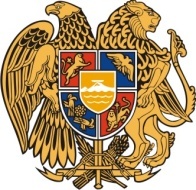 Հ Ա Յ Ա Ս Տ Ա Ն Ի     Հ Ա Ն Ր Ա Պ Ե Տ Ո Ւ Թ Յ ՈՒ ՆՇ Ի Ր Ա Կ Ի   Մ Ա Ր Զ Գ Յ ՈՒ Մ Ր Ի   Հ Ա Մ Ա Յ Ն Ք Ի   Ա Վ Ա Գ Ա Ն Ի3104 , Գյումրի, Վարդանանց հրապարակ 1Հեռ. (+374  312)  2-22-00; Ֆաքս (+374  312)  3-26-06Էլ. փոստ gyumri@gyumri.amՎ.Սամսոնյան Գ.ՄելիքյանՄ.ՍահակյանԼ.ՍանոյանՏ.ՀովհաննիսյանԹ.ՀամբարձումյանՆ.ՊողոսյանԳ.Պասկևիչյան Ս.ՀովհաննիսյանՀ.ԱսատրյանԱ.ԲեյբուտյանԶ.Միքայելյան Լ.ՄուրադյանՇ.ԱրամյանՀ.ՍտեփանյանՎ.ՀակոբյանԿ.ՍոսյանՍ.ԱդամյանԳ.Մանուկյան Կ.ՄալխասյանԿ.Ասատրյան    Ն.ՄիրզոյանՀ.Մարգարյան 